             ҚАУЛЫ  	                                                                       ПОСТАНОВЛЕНИЕ                                     г.                                                                  №______________              Түркістан қаласы                                                                   город   Туркестан	    «Об утверждении ограничительных мер субъектов участвующих  в проекте «Ashyq» в Туркестанской области»	Я, заместитель Главного государственого санитарного врача Туркестанской области Искаков Аскар Бекболатович, в соответствии со статьей 104 Кодекса Республики Казахстан от 7 июля 2020 года «О здоровье народа и системе здравоохранения» №360-VI ЗРК, постановления Главного государственного санитарного врача Республики Казахстан от 25 декабря 2020 года №67 «О дальнейшем усилении мер по предупреждению заболеваний коронавирусной инфекцией среди населения Республики Казахстан» (далее - ПГГСВ РК №67), постановления Главного государственного санитарного врача Республики Казахстан от 25 декабря 2020 года №68 «Об ограничительных карантинных мерах и поэтапном их смягчении» (далее - ПГГСВ РК №68), постановления Главного государственного санитарного врача Республики Казахстан от 27 января 2021 года №3 «О дальнейшем проведении мер по предупреждению заболеваний коронавирусной инфекцией среди населения Республики Казахстан» (далее - ПГГСВ РК №3), постановления Главного государственного санитарного врача Республики Казахстан от 16 февраля 2021 года №6 «О внесении изменений в постановление Главного государственного санитарного врача Республики Казахстан» (далее - ПГГСВ РК №6), постановления Главного государственного санитарного врача Республики Казахстан от 27 февраля 2021 года №9 «О внесении изменений и дополнений в постановления Главного государственного санитарного врача Республики Казахстан» (далее - ПГГСВ РК №9), постановления Главного государственного санитарного врача Республики Казахстан от 5 марта 2021 года №10 «О внесении изменений и дополнений в постановления Главного государственного санитарного врача Республики Казахстан» (далее - ПГГСВ РК №10), постановления Главного государственного санитарного врача Республики Казахстан от 25 марта 2021 года №12 «О внесении изменений и дополнений в постановления Главного государственного санитарного врача Республики Казахстан» (далее - ПГГСВ РК №12), постановления Главного государственного санитарного врача Республики Казахстан от 13 апреля 2021 года №14 «О проведении пилота по внедрению мобильного приложения «Ashyq» на объектах предпринимательства», приказа Министра здравоохранения Республики Казахстан от 21 декабря 2020 года №293/2020 «Об утверждении правил осуществления ограничительных мероприятий, в том числе карантина, и перечень инфекционных заболеваний при угрозе возникновения и распространения которых вводятся ограничительные мероприятия, в том числе карантин», в связи ростом заболеваемости COVID-19 и продолжающейся регистрацией заболевания вирусной пневмонии и в целях дальнейшего предупреждения распространения коронавирусной инфекции среди населения ПОСТАНОВЛЯЮ:		1.	Акимам районов и городов Туркестанской области, руководителю Палаты предпринимателей Туркестанской области, государственным органам, организациям и предприятиям, юридическим лицам вне зависимости от форм собственности, субъектам предпринимательства:	1.1. реализацию ограничений и разрешений работы социально-экономических объектов Туркестанской области субъектов участвующих в проекте «Ashyq» согласно приложению 1 к настоящему постановлению;	1.2. осуществлять деятельность в соответствии с утвержденными ПГГСВ РК алгоритмами работы. 	2.	Акимам районов и городов Туркестанской области, начальнику Департамента полиции Туркестанской области, руководителю Палаты предпринимателей Туркестанской области, руководителям районных и городских управлений Департамента санитарно-эпидемиологического контроля Туркестанской области:		2.1. 	обеспечить мониторингом объекты субъектов участвующих в проекте «Ashyq»;		2.2. 	усилить работу мобильных мониторинговых групп области и координационного центра; 	2.3.		при выявлении нарушений, неисполнения ограничительных мероприятий и других требований, установленных на период карантина, принимать соответствующие административные меры, в том числе меры по приостановлению деятельности объекта в соответствии с нормативными правовыми актами Республики Казахстан. 	3.	Настоящее Постановление обязательно для исполнения всеми физическими и юридическими лицами независимо от форм собственности.	4.	Настоящее Постановление опубликовать в средствах массовой информации, довести до сведения всех заинтересованных ведомств и организаций, распространить в социальных сетях.	5.	Контроль за исполнением настоящего Постановления оставляю за собой.	6. Настоящее постановление вступает в силу со дня подписания.	Заместитель Главного государственного	санитарного врача 	Туркестанской области                                              	         А.ИскаковПриложение 1 к постановлениюЗаместителя Главного государственного санитарного врача Туркестанской областиот __апреля 2021 года № Критерии ограничения работы социально-экономических объектов субъектов участвующих в проекте «Ashyq» Туркестанской области  по регистрации коронавирусной инфекции в красной зонеқазақстан  республикасыныңденсаулық сақтау министрлігі Санитариялық – эпидемиологиялық бақылау комитетіТүркістан облысыныңсанитариялық-эпидемиологиялық бақылау департаментіРеспубликалық мемлекеттік мекемесі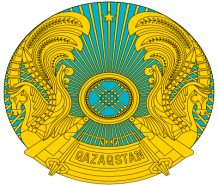 Республиканское государственное учреждение Департамент санитарно-эпидемиологического контроля Туркестанской областиКомитета санитарно-эпидемиологического контроляМинистерствА здравоохранения Республики КазахстанТҮРКІСТАН ОБЛЫСЫНЫҢБАС МЕМЛЕКЕТТІКСАНИТАРИЯЛЫҚ ДӘРІГЕРІГЛАВНЫЙ ГОСУДАРСТВЕННЫЙ САНИТАРНЫЙ ВРАЧТУРКЕСТАНСКОЙ ОБЛАСТИ№Объекты/отраслиРежим работы 1 Объекты общественного питания (в помещении)разрешение работы с 7 до 24 часов при заполняемости до 50%, но не более 50 мест2 Объекты культуры (репетиция)до 30 человек3 Театры, кинотеатры, концертные залызаполняемость не более 30% 4Межобластные нерегулярные (туристические) перевозки заполняемость на 75%, но не более 15 чел.5Боулингпри заполняемости не более 50%,  с режимом работы с 12.00 до 24.00 часов6Проведение спортивных мероприятий со зрителямизаполняемость не более  20%